BE AWARE – WE LIVE IN TICK COUNTRYCreated by the Town of Clinton Conservation Advisory Council from the following:New York State Integrated Pest Management:  www.dontgettickedny.org and www.nysipm.cornell.edu Additional Resource: TickEncounter Resource Center – University of RI: www.tickencounter.orgTick Identification – What Do Ticks Look Like?https://nysipm.cornell.edu/whats-bugging-you/ticks/what-do-ticks-look/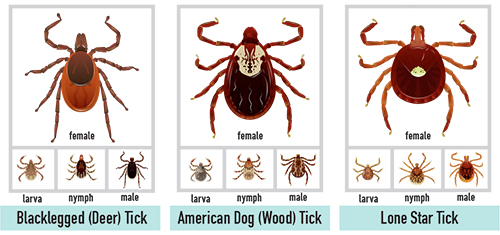 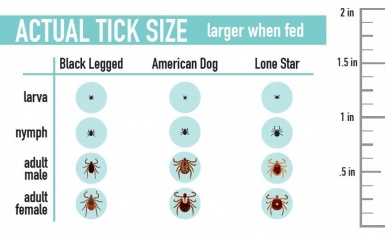 Why Should I Worry About Ticks?https://nysipm.cornell.edu/whats-bugging-you/ticks/why-should-i-worry-about-ticks/Tick FAQshttps://nysipm.cornell.edu/whats-bugging-you/ticks/tick-faqs/Frequently Asked Questions About Ticks (printable .pdf)https://nysipm.cornell.edu/sites/nysipm.cornell.edu/files/shared/documents/tick-FAQ-list.pdfWhy Do I Have Ticks In My Yard?https://nysipm.cornell.edu/whats-bugging-you/ticks/why-do-i-have-ticks/Life Cycle of the Black-Legged Tick (and Lyme Disease Prevention!)https://www.youtube.com/watch?v=k5_5vM5aub4&feature=youtu.beHow Do I Protect Myself From Ticks?https://nysipm.cornell.edu/whats-bugging-you/ticks/how-do-i-protect-myself-ticks/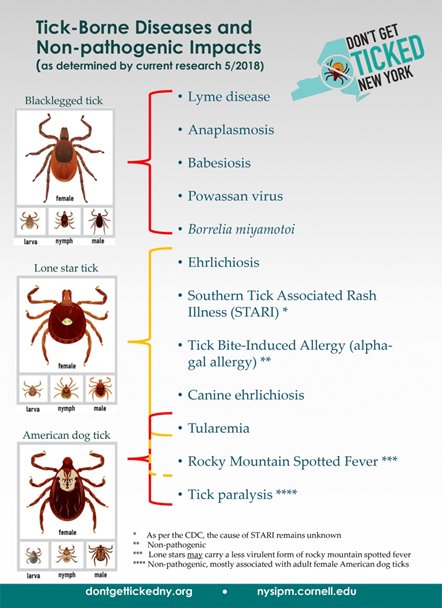 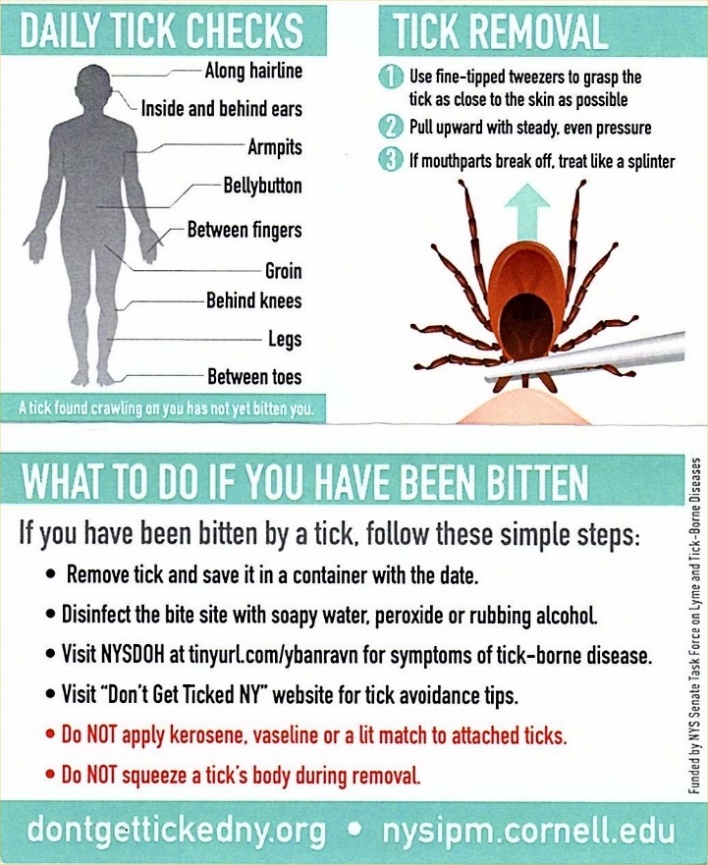 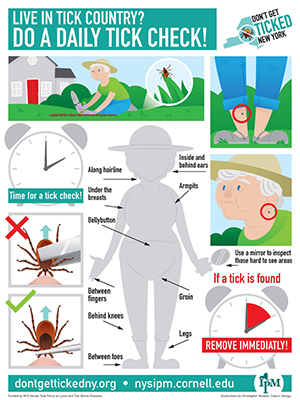 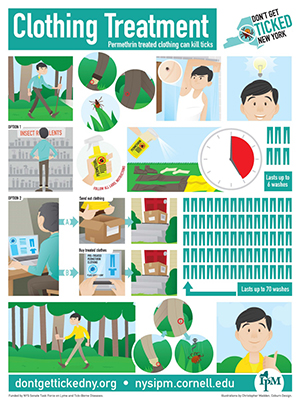 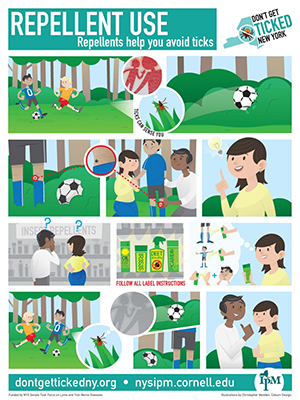 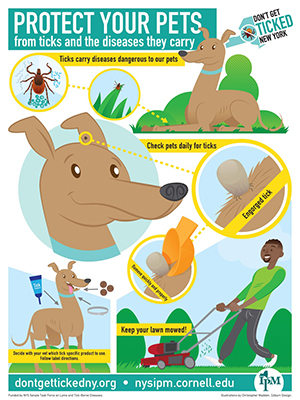 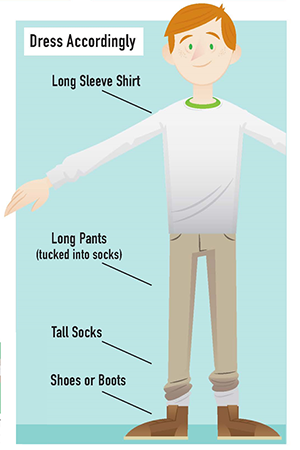 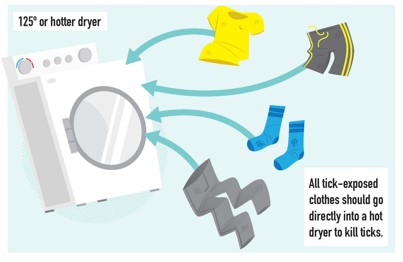 